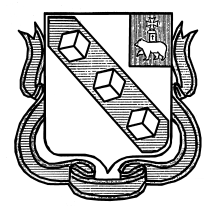 Администрация города Березники  Пермского краяКОМИТЕТ ПО ВОПРОСАМ ОБРАЗОВАНИЯП Р И К А ЗПредседатель комитета                                                               Т.А. Мухатаева 30.12.2014 №  956О создании комиссии по соблюдению требованийк служебному поведению муниципальных служащихкомитета по вопросам образования администрациигорода Березники и урегулированию конфликта интересов       В соответствии со статьей 14.1 Федерального закона от 02.03.2007 № 25-ФЗ «О муниципальной службе в Российской Федерации», статьями 10, 11 Федерального закона от 25.12.2008 № 273-ФЗ «О противодействии коррупции», пунктом 8 Указа Президента Российской Федерации от 01.07.2010  № 821 «О   комиссиях по соблюдению требований к служебному поведению федеральных государственных служащих и урегулированию конфликта интересов»,  Указом губернатора Пермского края от 19.07.2012 № 44 «О мерах по реализации отдельных положений законодательства Российской Федерации в сфере противодействия коррупции на муниципальной службе в Пермском крае»  ПРИКАЗЫВАЮ:     1.Утвердить прилагаемые документы:     1.1.Состав комиссии по соблюдению требований к служебному поведению муниципальных служащих администрации города Березники и урегулированию конфликта интересов.     1.2.Положение о комиссии по соблюдению требований к служебному поведению муниципальных служащих администрации города Березники и урегулированию конфликта интересов (далее – Положение).     2.Консультанту по кадровым вопросам Агзямовой И.В. ознакомить муниципальных служащих с настоящим приказом.    3.Признать утратившим силу приказ комитета по вопросам образования от 19.07.2011 № 838 «О создании комиссии по соблюдению требований к служебному поведению муниципальных служащих  комитета и урегулированию конфликта интересов».   4.Настоящий приказ вступает в силу с момента подписания.